Ljubljana, 19. maj 2023DRUGO V VRSTI SODELOVANJ, S KATERIMI V MUZEJU IN GALERIJAH MESTA LJUBLJANE UMETNIKE VABIJO K ODPIRANJU UMETNIŠKEGA DIALOGA S PLEČNIKOVO HIŠODORIT MARGREITER CHOY: Zgradba, knjiga, mi in vrtIntervencija umetnice Dorit Margreiter Choy v Plečnikovi hiši v Ljubljani.občasna razstavaPlečnikova hiša, 26. 5.–17. 9. 2023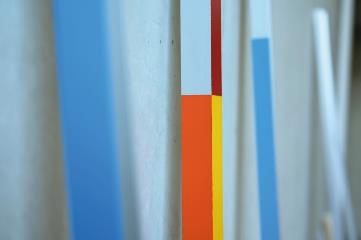 V Plečnikovi hiši se v petek, 26. maja, odpira razstava Zgradba, knjiga, mi in vrt avstrijske umetnice Dorit Margreiter Choy. Sodelovanje s sodobno umetnico, ki ustvarja v poljih fotografije, videa in instalacije, je že drugo v vrsti sodelovanj, s katerimi v Muzeju in galerijah mesta Ljubljane umetnike vabijo k odpiranju umetniškega dialoga s Plečnikovo hišo, arhitektovim opusom in njegovo vizijo življenja ter jih tako na novo oživljajo in prevajajo v sedanjost. Umetniška intervencija Dorit Margreiter Choy v zgodovinsko zaznamovani Plečnikovi hiši se vključuje tako v zgradbo kot tudi v vrt in razstavljene predmete. Tematizira odnos med preteklostjo in sedanjostjo, med življenjskim in delovnim prostorom, pa tudi zapleteno interakcijo med zasebnim in javnim. Razstava, ki sta jo podprla Avstrijski kulturni forum Ljubljana ter Ministrstvo republike Avstrije za umetnost, kulturo, javno upravo in šport, se odpira tudi v znamenju drugega festivala sodobne umetnosti Ljubljana Art Weekend, #LJUBAW, zato bo v petek, soboto in nedeljo, 26., 27. in 28. maja, med 12:00 in 18:00 del postavitve na vrtu Plečnikove hiše obiskovalcem na ogled brezplačno.Plečnikova hiša v Ljubljani, v kateri je arhitekt Jože Plečnik prebival in delal po svoji vrnitvi z Dunaja in iz Prage, javnosti predstavlja lepo ohranjeno življenjsko in delovno okolje, občudovanja vreden vrt in številne osebne predmete, ki so nekoč pripadali arhitektu. V Muzeju in galerijah mesta Ljubljane letos že drugič vabijo umetnike k odpiranju umetniškega dialoga s hišo, Plečnikovim opusom in njegovo vizijo življenja ter jih tako na novo oživljajo in prevajajo v sedanjost.Raziskava, ki je tematsko zakoreninjena v konceptu Plečnikove hiše, njegovem življenju in onkraj njega, se osredotoča na strukture in pogoje, ki oblikujejo naša življenja, delo in umetniško ustvarjanje, ter tematizira aktualni diskurz v umetnosti in družbi. Dorit Margreiter Choy kot umetnico zanimajo medsebojne povezave med vizualnimi sistemi in prostorskimi strukturami ter njihove posledice za naše vsakodnevno življenje, njegove pogoje in to, kako ga dojemamo. Zgradba, knjiga, mi in vrt je njena najnovejša intervencija v seriji razmišljanj na temo lokacij kulturne produkcije; med njimi so bile tudi že Casa Barragán v Ciudadu de Mexicu (2003), Sheats Goldstein Residency v Los Angelesu (2004), Muzej Josefa Hoffmanna v mestu Brtnice na Češkem (2010) in skladateljska uta Gustava Mahlerja v Majrobniku v Avstriji (2022). Umetniška intervencija Dorit Margreiter Choy v Plečnikovi hiši, ki je zgodovinsko zaznamovana lokacija, se vključuje tako v zgradbo kot tudi v vrt in razstavljene predmete. Tematizira odnos med preteklostjo in sedanjostjo, med življenjskim in delovnim prostorom, pa tudi zapleteno interakcijo med zasebnim in javnim. Naslov Zgradba, knjiga, mi in vrt je referenca na Plečnikovo vizijo izpolnjenega življenja, ki se kaže v njegovi maksimi »Stolp, mula, jaz in vrt«, istočasno pa kaže tudi na medij, v katerega Dorit prevaja svojo umetniško refleksijo, z vrhuncem v knjigi-predmetu. Tukaj zamišljenost in fragmentacija, tako kot v Plečnikovem delu, postaneta berljivi kot pristop, ki rezultate ohranja v stalnem pretoku. S svojim feministično-kartografskim pogledom Dorit Margreiter Choy sledi globoko prepletenim strukturam Plečnikovega življenja in dela. Kot sinestetični katalizator odkriva odnos med življenjskim in delovnim prostorom ter pozicije razstavljanja in kulturne porabe.Umetničino makro branje pripelje »čitljivost sveta« prav do roba, saj resonira z zgradbami in njihovimi zgodovinami. Radovedni in voajerski pogledi obiskovalcev iščejo trenutke, ki se zdijo tako osebni, čeprav so prirejeni. Ta intimna mesta ustvarjalnosti postanejo performativne vizije umetniške produkcije. Intermedijski parcours umetničinih arhitekturnih intervencij si poišče »pajdaša« v strateško postavljeni knjigi, ki postane papirnato okno v namišljeno predstavo umetnikovega dela in življenja, ter tako spreminja obiskovalce/bralce v voajerje/avtorje. Ko si ti pričarajo podobo umetnikovega ustvarjalnega procesa, tudi sami postanejo »del slike«.Dorit Margreiter Choy sledi intimnosti delovne mize, postelje, materialnosti in z njo prežeti ranljivosti, ki nam omogoča, da sledimo viziji našega življenja in posebnostim bivanja, dela ali nedelovanja. Zgradba, knjiga, mi in vrt je pogled na otipljivo vizijo, cvetoče hrepenenje, plavajoča boja, ki se je lahko oprimemo v neskončnih vodah. ________Dorit Margreiter Choy (*1967)
Po študiju na dunajski univerzi uporabnih umetnosti (1988–1992), je Dorit Margreiter Choy med letoma 1997 in 1998 sodelovala v mednarodnem študijskem programu Künstlerhaus Bethanien v Berlinu. Leta 2001 je bila rezidenčna umetnica v Centru za umetnost in arhitekturo MAK v Los Angelesu. Leta 2002 je prejela nagrado Otta Mauerja na Dunaju, leta 2016 pa Avstrijsko državno nagrado za medijsko umetnost. Za nastop na 53. beneškem bienalu leta 2009 je stransko krilo avstrijskega paviljona preuredila v kinodvorano in ga hkrati uporabila kot prizorišče snemanja tam predvajanega nemega filma (Paviljon, 2009 35mm, čb, nemi, 8min). Je profesorica za video in video instalacijo na Akademiji za likovno umetnost na Dunaju. Živi in dela na Dunaju.Izbrane razstaveSpace As Medium of Art, MAK – Muzej uporabnih umetnosti, Dunaj (2022); Exposition, (z Majo Osojnik), Mahler Forum, Maiernigg (2022); Flashback:Forward, Galerija HGB, Leipzig (2022); Ko gesta postane dogodek, Ljubljana (2021); Dorit Margreiter. Really!, Muzej moderne umetnosti, Sklad Ludwig – mumok, Dunaj (2019); Neue Räume, Galerija Charim, Dunaj (2016); Broken Sequence, Stampa, Basel (2015); Selftimer Stories, ACF, New York (2014); Performing Histories, Muzej moderne umetnosti (MoMA), New York (2013); Tomorrow Was Already Here, Muzej Tamayo, Ciudad de Mexico (2012); Dorit Margreiter. Description, Muzej Reina Sofía, Madrid (2011), Modernologies, Muzej moderne umetnosti v Varšavi (2010) in Muzej sodobne umetnosti (MACBA), Barcelona (2009); 53. beneški bienale/La Biennale di Venezia, avstrijski paviljon, Benetke (2009); Locus Remix: Dorit Margreiter, Center za umetnost in arhitekturo MAK, Los Angeles (2009); 11. bienale v Kairu (2008)________Maja OsojnikMaja Osojnik je slovenska samostojna skladateljica, zvočna umetnica, pevka in glasbena improvizatorka. V svojem večplasten delu se poigrava z raznolikimi zvočnimi orodji, od lastnega glasu, zvočnih posnetkov iz terena, CD-predvajalnikov, radijev, kasetnikov in drugih lo-fi elektronskih glasbenih inštrumentov. Tako prehaja med virtualnimi in resničnimi prostori, med analogno in digitalno umetnostjo. Maja Osojnik širi, dekonstruira in reinterpretira tonski spekter svojih inštrumentov ter jim tako določa nove vloge. Za svoje delo je prejela številne nagrade in štipendije, med drugimi tudi avstrijsko državno skladateljsko štipendijo v letih 2009 in 2019. V zadnjem času se vedno bolj posveča projektu, ki ji je v veliko veselje: tiskanje grafičnih izdaj svojih zvočnih partitur.SPREMLJEVALNI PROGRAM RAZSTAVE26. 5. 2023 ob 18.00 in 18.30Vodeni ogled razstave z umetnico Dorit Margreiter Choy in kustosinjo Felicitas Thun-Hohenstein (obvezne prijave na prijava@mgml.si)26. 5. 2023 ob 19.00Odprtje razstave in pogovor z umetnico Dorit Margreiter Choy pod vodstvom kustosinje Felicitas Thun-Hohenstein; odprtju sledi performativn zvočna instalacija EXPOSITION #01 MAJA OSOJNIK. (razglednica zapuščenemu domu) maja osojnik, 2022/2023:"Performativna zvočna instalacija za devet zvočnikov, komponirana za gozd v Majrobniku (Avstrijska Koroška) – kraju, kjer se nahaja skladateljska uta Gustava Mahlerja / Stereo različica za Plečnikovo hišo, 2023."26.–28. 5. 2023, 12.00–18.00Dorit Margreiter Choy in Ljubljana Art WeekendV času dogodka Ljubljana Art Weekend bo mogoč brezplačen ogled umetniške intervencije na vrtu Plečnikove hiše. Celotni projekt umetnice pa si bo mogoče ogledati v okviru vodstva po Plečnikovem domovanju (vstopnina: 8 € / znižana 6 €).KOLOFON DORIT MARGREITER CHOYZgradba, knjiga, mi in vrt občasna razstava 26. 5.–17. 9. 2023MUZEJ IN GALERIJE MESTA LJUBLJANE, PLEČNIKOVA HIŠA zanje: Blaž Peršin, direktor AVSTRIJSKI KULTURNI FORUM LJUBLJANA zanj: Sonja Reiser-Weinzettl, direktorica Umetnica: Dorit Margreiter ChoyKustosinja razstave: Felicitas Thun-HohensteinProdukcija razstave: Maja KovačZvočna intervencija: EXPOSITION #01 MAJA OSOJNIKOblikovanje: Bojan Lazarevič, Agora ProarsJezikovni pregled: Katja PaladinPrevod iz angleščine: Matic ŠavliPromocija: Maja Kovač, Nejc KovačičTehnična postavitev: Dorit Margreiter Choy, Tehnična služba MGML, Konservatorska služba MGML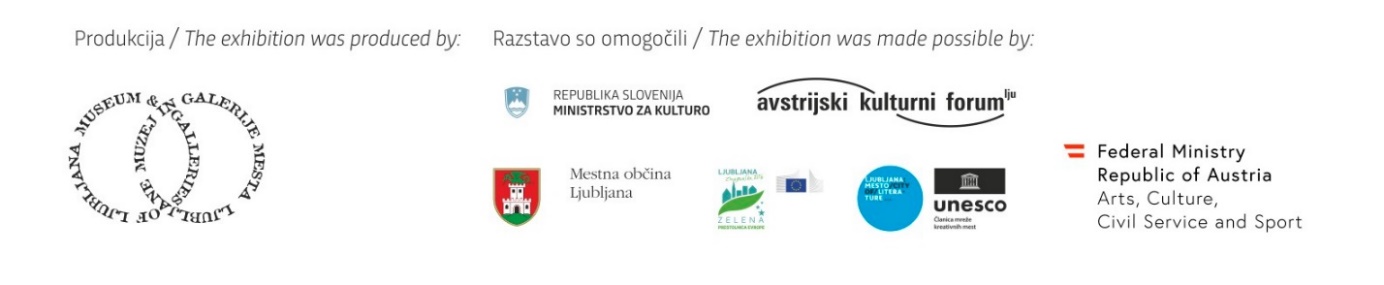 petek, 26. maj 2023, ob 19:00Odprtje razstave bodo pospremili Blaž Peršin, direktor Muzeja in galerij mesta Ljubljane, Felicitas Thun-Hohenstein, kustosinja razstave, in umetnica Dorit Margreiter Choy. Odprtju sledi performans umetnice Maje Osojnik.Petek, 26. maj 2023, ob 18:00 in 18:30Vodeni ogled razstave z umetnico Dorit Margreiter Choy in kustosinjo Felicitas Thun-Hohenstein (obvezne prijave na prijava@mgml.si)Podpis fotografije zgoraj:'Pl_4.jpg':Dorit Margreiter Choy, fotografija produkcije za 'Zgradbo (Plečnikova hiša)', 2023Obvezni podpisi priloženih fotografij“Pl_3.jpg”: Dorit Margreiter Choy, fotografija produkcije za 'Zgradbo (Plečnikova hiša)', 2023“Plecnik_House_1.jpg” in “Plecnik_House_2.jpg”: Dorit Margreiter Choy, fotografija produkcije za 'Knjigo (Plečnikova hiša)', 2023“A-Book_2.jpg” and “A-Book_4.jpg”:Dorit Margreiter Choy, odlomki iz 'Knjige (Plečnikova hiša)', 2023“Barragan_1” and “Barragan_2”:Dorit Margreiter Choy, 'Brez naslova (Pregled/Predogled)', 2022